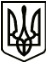 МЕНСЬКА МІСЬКА РАДА(чотирнадцята сесія восьмого скликання)  РІШЕННЯ25 листопада  2021 року	м. Мена	№ 661Про затвердження Стратегіїсталого розвитку Менської міської територіальної громади на 2021-2029 рокиЗ метою забезпечення сприятливих умов для розвитку економіки та конкурентоспроможності Менської міської територіальної громади, створення привабливого інвестиційного клімату, покращення умов для подальшого розвитку медицини, освіти, культури, соціального забезпечення, підприємництва, підвищення ефективності діяльності органів місцевого самоврядування, враховуючи напрацювання Робочої групи з розробки Плану стратегічного  планування  Менської міської територіальної громади із залученням широкого кола громадськості та за експертної підтримки, розробленої в рамках Програми «Децентралізація Приносить Кращі Результати та Ефективність»(DOBRE) виконавцем якої є Глобал Комьюнітіз,  керуючись статтею 26 Закону України «Про місцеве самоврядування в Україні», Менська міська рада ВИРІШИЛА:1. Затвердити Стратегію сталого розвитку Менської міської територіальної громади на 2021-2029 роки (додається).2. Виконавчим органам Менської міської ради при розробці нових програмних документів керуватися Стратегією сталого розвитку Менської міської  територіальної громади на 2021-2029 роки,  враховувати основні  положення та заходи  з її реалізації.3. Підприємствам, установам та організаціям усіх форм власності, громадським організаціям Менської міської територіальної громади рекомендувати керуватися даним документом при розробці планів своєї діяльності.4. Доручити міському голові створити робочу групу  управління Стратегією, яка здійснюватиме  належний моніторинг та контроль за  її впровадженням, затвердити її персональний склад та положення. Міський голова                                                                   Геннадій ПРИМАКОВ